Филиал Республиканского государственного предприятия на праве хозяйственного ведения «Казгидромет» Министерства экологии и природных ресурсов РК по Карагандинской и Ұлытау области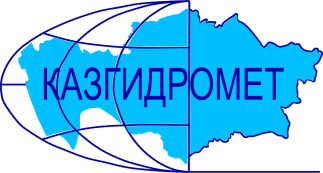 г. Караганда, ул. Терешковой,15.Ежедневный гидрологический бюллетень №26Сведения о состоянии водных объектов Карагандинской и Ұлытауобласти по данным гидрологического мониторинг на государственной сети наблюдений по состоянию на 8 час. 26 марта 2024 годаСведения об водохранилищах Примечание: В ближайшее время ожидается дальнейшее повышение среднесуточных температур, ослабление ледовых явлений и дальнейший подъем уровня воды. Директор филиала         					Шахарбаев Н.Т.Составил/Исп.: Қажыкен Н.Қ.Тел.: 8 7212-56-04-92Қазақстан Республикасы Экология және табиғи ресурстар министрлігінің «Қазгидромет» шаруашылық жүргізу құқығындағы республикалық кәсіпорныныңҚарағанды және Ұлытау облысы бойынша филиалыҚарағанды қ., Терешковой к., 15.№26 Күнделікті гидрологиялық бюллетеньМемлекеттік бақылау желісіндегі гидрологиялық мониторинг деректері бойынша  Қарағанды және Ұлытау облысы су нысандарының 2024 жылғы 26 наурыздағы сағат 8-гі  жай-күйі туралы мәліметтерСу қоймалары бойынша мәліметтерЕскертпе: Жақын арада орташа тәуліктік температураның көтерілуі, өзендердегі мұз құбылыстарының әлсіреуі және су деңгейінің одан әрі көтерілуі күтілуде..Филиал директоры	      	Н.Т. ШахарбаевОрындаған.: Қажыкен Н.Қ.Тел.: 8 7212-56-04-92Название гидрологического постаОпасный уровеньводы, смУровень воды, смИзменение уровня воды за сутки, ±смРасход воды, м³/секСостояние водного объектар.Нура –с. Бесоба470280+21-Вода течет поверх льдар.Матак – п. Матак435175+58-Ст.вода на льдур.Нура –с. Шешенкара626422+20(4,77)Неполный ледоставр.Нура – с.Петровка711160+13(1,52)Ледоставр.Кокпекти – п.Кокпекти51774+3-Вода течет поверх льдар.Нура –жд. ст. Балыкты700197+3-Неполный ледоставр.Нура –п. Акмешит960563+2-Ледоставр.Карамыс  – с. Карамыс341---Река промерзлар.Шерубайнура- п.Аксу-Аюлы377109-4-Заберегир.Шерубайнура –п. Шопан4501770-Неполный ледоставр.Шерубайнура –раз. Карамурын420182+45(13,3)Заберегир.Топар – с. Кулайгыр640183-3-Ст.вода на льдур.Сокыр – с.Курылыс553127+3-Вода течет поверх льдар.Сокыр –п. Каражар370280+14-Ст.в. на л., в. подо л.р.Жаман-Сарысу –п. Атасу3501600-Ледоставр.Сарысу –раз. 189 км390260+87-Ледох. пов. л.п. Вода течет пов. льдар.Сарысу –жд. ст. Кызылжар360112+2-Вода течет поверх льдар.Улькен-Кундузды –п. Киевка360---Река промерзлар.Жаман-Кон –п. Баршино570376+129(3,9)Вода течет поверх льдар.Есиль –с. Приишимское385180-2-Вода на льдур.Токырауын –п. Актогай4401830-Лед тает на местер.Талды –с. Новостройка5553990-Ледоставр.Жарлы – п.Жарлы2981200-Заберегир.Моинты –жд. ст. Киик464314+45(1,0)Заберегир.Сарыкенгир – с.Алгабас422149+1-Ст.вода на льдур.Кара-Кенгир–п. Малшыбай490288+10-Ледоставр.Жезды – п. Жезды377120+5-Вода течет поверх льдаНазваниеНПУНПУФактические данныеФактические данныеФактические данныеФактические данныеНазваниеУровеньводы, м БСОбъем, млн. м3Уровеньводы, м БСОбъем, млн. м3Приток, м3/сСброс,м3/сСамаркандскоевдхр.-253,7-182.397.520.0Шерубай-нуринское вдхр.-274-188.8154,30Кенгирское вдхр.-319-213.79900Гидрологиялық бекеттердің атауыСудың шектікдеңгейі, смСу дең-гейі,смСу деңгейі-нің тәулік ішінде өзгеруі,±смСу шығыны,  м³/секМұз жағдайы және мұздың қалыңдығы, смө.Нұра–а. Бесоба470280+21-Қызылсуө.Матақ – а. Матақ435175+58-Мұз үстіндегі су.ө.Нұра –а. Шешенқара626422+20(4,77)Тол. емес мұзқұрсауө.Нұра – а.Петровка711160+13(1,52)Мұзқұрсауө.Көкпекті – а.Көкпекті51774+3-Қызылсуө.Нұра–тж. ст. Балықты700197+3-Тол. емес мұзқұрсауө.Нұра–а. Ақмешіт960563+2-Мұзқұрсауө.Қарамыс  – а. Қарамыс341---Өз. түбіне дейін қ.қ.ө.Шерубайнұра- а.Ақсу-Аюлы377109-4-Қал.жағ.мұзө.Шерубайнұра–а. Шопан4501770-Тол. емес мұзқұрсауө.Шерубайнұра –раз. Қарамұрын420182+45(13,3)Жағ.мұзө.Топар – а. Құлайғыр640183-3-Мұз үстіндегі суө.Соқыр – а.Құрылыс553127+3-Қызылсуө.Соқыр–а. Қаражар370280+14-Мұз аст. су, Мұз үст. суө.Жаман-Сарысу –а. Атасу3501600-Мұзқұрсауө.Сарысу–раз. 189 км390260+87-Мұз жам. үст. Мұз Қызылсуө.Сарысу–тм. ст. Қызылжар360112+2-Мұз үстіндегі суө.Үлкен-Құндұзды –а. Киевка360---Өз. түбіне дейін қ.қ.ө.Жаман-Кон –а. Баршино570376+129(3,9)Қызылсуө.Есіл–а. Приишимское385180-2-Мұз үстіндегі суө.Тоқырауын–а. Ақтоғай4401830-Мұз орнында ерудеө.Талды–а. Новостройка5553990-Мұзқұрсауө.Жарлы – а.Жарлы2981200-Қал.жағ.мұзө.Мойынты–тж. ст. Киік464314+45(1,0)Қал.жағ.мұзө.Сарыкеңгір – а.Алғабас422149+1-Мұз үстіндегі суө.Қара-Кенгір–а. Малшыбай490288+10-Мұзқұрсауө.Жезді – а. Жезді377120+5-ҚызылсуАтауыҚалыпты тірек деңгейіҚалыпты тірек деңгейіНақтыдеректерНақтыдеректерНақтыдеректерНақтыдеректерАтауыСу деңгейі,м  БЖКөлем,км3Су деңгейі,м  БЖКөлем,км3Төгім,м3/сНақты ағын,м3/сСамарқанд су қоймасы-253,7-182.397.520.0Шерубай-Нура су қоймасы-274-188.8154,30Кеңгір су қоймасы-319-213.79900